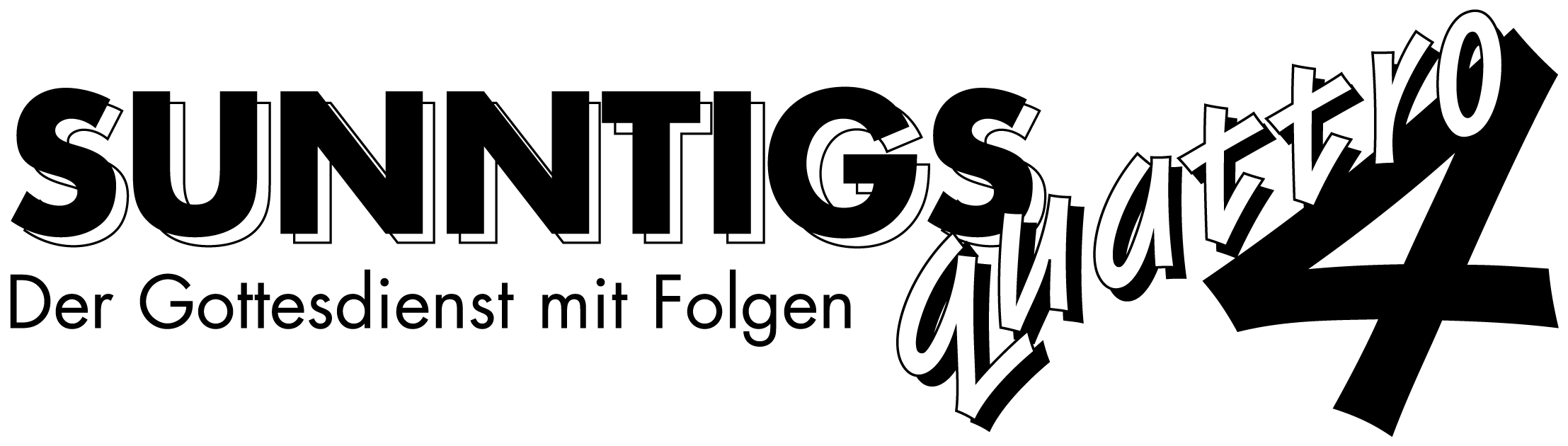 Echte Helden sind bescheidenReihe: Gott sucht echte Helden! (1/6) – Richter 6, 1-24Einleitende GedankenWie würdest du einen Helden beschreiben?……………………………………………………………………………………………………………………Kennst du Helden in deinem näheren Umfeld?……………………………………………………………………………………………………………………„Ich suchte überall nach einem, der in die Bresche springen und die Mauer um mein Volk vor dem Einsturz bewahren würde, damit ich es nicht vernichten müsste; aber ich fand keinen.“ Hesekiel 22, 30.Wie kann man die Richterzeit in der Geschichte Israels zeitlich einordnen?……………………………………………………………………………………………………………………Bibelstellen zum Nachschlagen: Ri.6, 1-24; Hesekiel 22, 30Selbstverschuldet in eine hoffnungslose Lage geratenWie lange hatte Israel nach der Landnahme eine gute und problemlose Zeit?……………………………………………………………………………………………………………………„So kam es, dass die Leute von Israel taten, was dem HERRN missfällt: Sie verliessen den Gott ihrer Vorfahren, der sie aus Ägypten herausgeführt hatte, und liefen fremden Göttern nach. Sie fingen an, die Götter ihrer Nachbarvölker anzubeten, und beleidigten damit den HERRN.“ Ri.2, 11.Wie half Gott dem Volk, wenn sie ihn um Hilfe baten?……………………………………………………………………………………………………………………Wieviel Verantwortung trägt das Volk Israel für ihre aussichtslose Situation?keine Verantwortung    1      2      3      4      5      6      7      8      9      10    volle Verantwortung„Und ich habe zu euch gesagt: Ich bin der Herr, euer Gott; verehrt nicht die Götter der Amoriter, in deren Land ihr lebt! Aber ihr habt nicht auf mich gehört.“ Ri.6, 10.Wie versuchen wir unsere Schuld loszuwerden?……………………………………………………………………………………………………………………„Die Frau, die du mir an die Seite gestellt hast, gab mir davon; da habe ich gegessen.“ 1. Mose 3, 12.Was können wir einem Menschen sagen, der behauptet, weil Gott das Elend nicht beseitigt, sei das der Beweis dafür, dass es keinen liebenden Gott gäbe?……………………………………………………………………………………………………………………Welches ist die fundamentalste Sünde, die ein Mensch begehen kann?……………………………………………………………………………………………………………………„Er wird ihnen zeigen, worin ihre Sünde besteht: darin, dass sie nicht an mich glauben.“ Johannes 16, 9.Geht es bei der Sünde mehr um Moral oder mehr um einen Zustand?……………………………………………………………………………………………………………………Bibelstellen zum Nachschlagen: 1. Mose 3, 12; 5. Mose 28, 33; Richter 2, 6-14.18-19; Richter 10, 6; 17, 6; Richter 18, 1; Richter 21, 25; Jesaja 50, 1; Johannes 16, 8-9Gott hilft trotzdem mit einem speziellen MannWas zeichnet einen Helden aus?……………………………………………………………………………………………………………………Wie wichtig ist Gott bei der Suche nach einem „Helden“ dessen Herkunft und soziale Stellung?unwichtig    1      2      3      4      5      6      7      8      9      10    sehr wichtig„Seht euch doch einmal in euren eigenen Reihen um, Geschwister: Was für Leute hat Gott sich ausgesucht, als er euch berief? Es sind nicht viele Kluge und Gebildete darunter, wenn man nach menschlichen Massstäben urteilt, nicht viele Mächtige, nicht viele von vornehmer Herkunft.“ 1. Korinther 1, 26.Weshalb hat Gideon Angst, als er realisierte, dass er mit dem Engel des HERRN gesprochen hatte?……………………………………………………………………………………………………………………Warum tut Gott nicht einfach ein Wunder und vertreibt die Midianiter?……………………………………………………………………………………………………………………Wenn du Gott um Hilfe bittest, was erwartest du dann konkret?……………………………………………………………………………………………………………………Bist du bereit dir von ganz „einfachen und unbedeutenden“ Menschen helfen zu lassen?……………………………………………………………………………………………………………………Bibelstellen zum Nachschlagen: 1. Mose 32, 31; 2. Mose 3, 6; 2. Mose 19, 22; 2. Mose 24, 22; 2. Mose 33, 18-23; Richter 13, 15-22; 1. Samuel 9, 21; 1. Samuel 22, 2; 1. Könige 19, 11-14; Jesaja 6, 5; Römer 2, 11; 1. Korinther 1, 26-31; 1. Timotheus 6, 16SchlussgedankeDenkst du, dass du in deinem Leben etwas in Ordnung bringen solltest? ……………………………..Seit wann bist zu mit Jesus unterwegs?……………………………………………………………………………………………………………………„Wenn du also mit deinem Mund bekennst, dass Jesus der Herr ist, und mit deinem Herzen glaubst, dass Gott ihn von den Toten auferweckt hat, wirst du gerettet werden.“ Römer 10, 9. „Jeder, der den Namen des Herrn anruft, wird gerettet werden.“ Römer 10, 13.Bibelstellen zum Nachschlagen: Johannes 1, 12; Römer 10, 9-13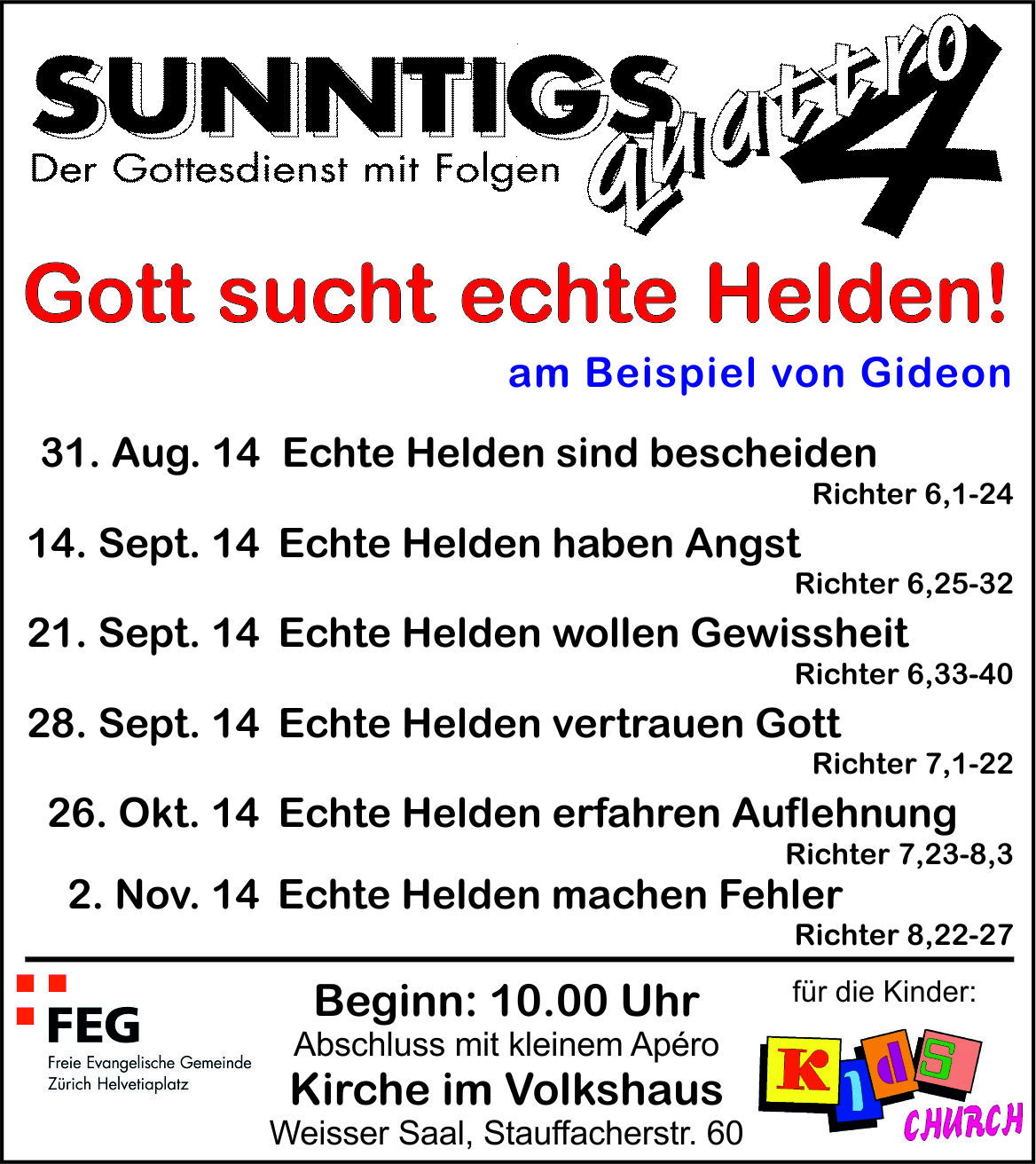 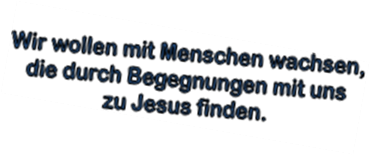 